Развлечение: "День рождения Снеговика"Цель: Познакомить детей с праздником "Всемирный день Снеговика", создать праздничное настроение.
Задачи:
- привить детям веру в волшебство, чудо;
- развивать фантазию, мышление, двигательную активность;
- воспитывать чувство дружбы, умение слаженно работать в коллективе.

Предварительная работа: рассматривание иллюстраций по теме "Зимние забавы"; просмотр мультфильма "Снеговик - почтовик"; чтение художественной литературы - Сотникова Р. Н. "Сказка про Снеговика"; изготовление открыток для Снеговика; лепка Снеговика из снега на участке.
Материал:  игровой кубик, силуэт снеговика, снежки из ваты, музыка "Снег руками нагребаем".Ход событияПсихолог: Садитесь ребята поудобнее под нашей елочкой. Я Вам расскажу зачем мы с вами здесь собрались. Сегодня необычный день, волшебный. Сегодня день рождения! Кто знает у кого?
Дети:....( ответы детей).
Психолог: Давайте я загадаю вам загадку, а вы отгадаете и узнаем имя сегодняшнего именинника. Готовы?
Появился во дворе
Он в холодном декабре.
Неуклюжий и смешной
У катка стоит с метлой.
К ветру зимнему привык
Наш приятель …
Дети: Снеговик
Психолог: Молодцы, угадали.
Послушайте немного, что я вам интересного про него расскажу. Раньше, на Руси, считалось, что снеговик- это злой дух зимы. К нему обращались с просьбой делать мороз послабее. Со временем, снеговик стал добрым ангелом. Ведь снег - это чудо, падающее с небес. Считалось, что снеговик исполняет желания. Для этого надо было слепить снеговика и при этом загадать желание, а когда весна придёт, снеговик растает и желание сбудется. Вот такой чудесный и волшебный наш снеговик. А как думаете, почему у него день рождения именно 18 января. Посмотрите внимательно на цифру.
Дети:... ( похож на снеговика с метлой)
Психолог: Молодцы. Послушайте, кто это к нам идёт?!
( Появляется игрушка Снеговик)
Снеговик: Здравствуйте, мои дорогие друзья. Вы узнали меня? ( ответы детей)
Снеговик: Стою я один на улице, скучаю, а ведь у меня сегодня День рождения. Никто меня не поздравляет, подарки не дарит. Грустно мне.
Психолог: Не грусти Снеговик. Это хорошо, что ты к нам зашёл. Правда ребята? Ну что, будем поздравлять Снеговика? А как мы будем поздравлять?
Дети: петь каравай, дарить подарки, играть…
Воспитатель ставит Снеговика в круг и вместе с детьми поёт каравай.
Психолог: А сейчас немного поиграем. Чтобы нашему Снеговичку не было скучно, давайте соберём ему друзей.
Игра "Собери снеговика". Дети делятся на две команды. Участники команд кидают кубик и дорисовывают недостающие части снеговика.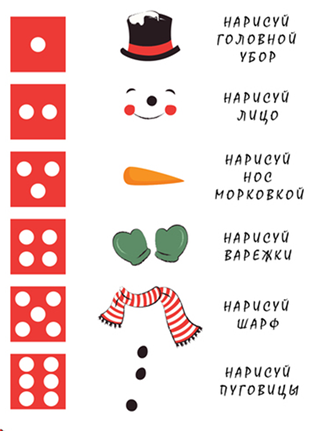 Психолог: Молодцы ребята. Все справились с заданием. Вот такие замечательные друзья появились у нашего Снеговика.
Ребята, как вы думаете, во что любит играть Снеговик?
Дети:...
Психолог: Конечно же в снежки. Поиграем и мы в снежки.
Игра "Снежки"
Дети делятся на две команды, берут по "снежку" и начинают бросать друг в корзину.
Снеговик:  А теперь Я хочу загадать вам загадки
С каждым днем все холоднее
Греет солнце все слабее,
Всюду снег, как бахрома,-
Значит к нам пришла …(зима)

Белый пух лег на дороги,
На ступеньки и пороги.
Знает каждый человек –
Этот пух зовется…(снег)

В зимний день на пруд легло
Очень скользкое стекло.
Нас в хоккей играть зовет
Синий, крепкий, гладкий …(лед)

Едва повеяло зимой,
Они всегда уже с тобой,
Лежат в твоих карманчиках,
Помогут согреть пальчики.
(Варежки)

Мы его слепили ловко.
Глазки есть и нос – морковка.
Чуть тепло – заплачет вмиг
И растает…(снеговик)Психолог : Молодцы, все знаете. Ребята, а давайте потанцуем и покажем нашему имениннику, как мы умеем лепить снеговиков.
Под музыку "Снег руками нагребаем" с ускорением, дети танцуют.
Психолог : Здорово ребята у вас получается лепить снеговиков и быстро. Молодцы! Ребята, чем мы ещё можем порадовать нашего Снеговика?
Дети….
Психолог: конечно же, подарить ему подарок. Держи, Снеговичок, наши рисунки.
Дети и воспитатель: ( дружно) С днем рождения!!!
Снеговик: Ребята, большое вам спасибо. У меня сегодня самый лучший день рождения. Но и я хочу сделать вам подарочек. Вы любите снег кушать?
Дети : нет, его нельзя кушать.
Снеговик: Правильно, снег нельзя кушать. Но у меня есть волшебный сладкий снег, его кушать можно. Держите снежок ( подаёт зефир).
Спасибо ребята вам за праздник, а мне пора, встретимся во дворе. Пока.
Дети : До свиданияИспользуемая литература:1.Подвижные игры, эстафеты, народные игры для детей старшей группы, ред. Н.Е.Вераксы, Т.С.Комаровой, М.А.Васильевой,  М.- 20102.Г.Скребицкий, Снеговик, https://mishka- knizhka.ru/rasskazy-skrebickogo /3. Сборник лучших стихов для детей, https://avidreaders.ru/genre/detskie-stihi /4.Загадки для детей, https://nsportal.ru/detskiy-sad/raznoe/2018/12/11/kartoteka-zagadok-dlya-starshey-gruppy5.Снег руками нагребаем, https://hotplayer.ru /?s=лепим%20ком%20большой6.Пришла зима, З.Я.Роот,  https://detskie- pesni.com/vremena-goda/zima /7.https://nsportal.ru/detskiy-sad/scenarii-prazdnikov/2019/09/22/razvlechenieden-rozhdeniya-snegovika